Summary of Academic BackgroundFor Applicants to the MS Degree in Counseling    Please type.  Be sure the document does not go beyond a single page.  Use the Personal Statement in your application if you want to clarify any portion of your academic background.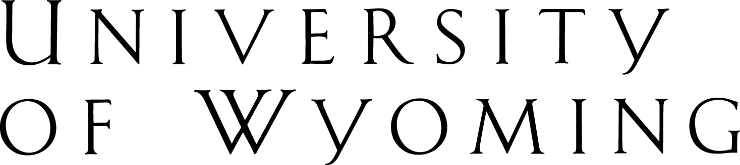 School of Counseling, Leadership, Advocacy, Design (C.L.A.D.)                                Dept. 3374;  1000 E .University AvenueLaramie, WY  82071 ~ (307) 766-5649Name:Name:Today’s Date:Today’s Date:Today’s Date:Please indicate (X) the degree concentration you are currently interested in:Please indicate (X) the degree concentration you are currently interested in:Please indicate (X) the degree concentration you are currently interested in:Please indicate (X) the degree concentration you are currently interested in:Please indicate (X) the degree concentration you are currently interested in:Please indicate (X) the degree concentration you are currently interested in:Please indicate (X) the degree concentration you are currently interested in:Please indicate (X) the degree concentration you are currently interested in:Please indicate (X) the degree concentration you are currently interested in:Please indicate (X) the degree concentration you are currently interested in:Please indicate (X) the degree concentration you are currently interested in:Please indicate (X) the degree concentration you are currently interested in:Please indicate (X) the degree concentration you are currently interested in:Please indicate (X) the degree concentration you are currently interested in:Please indicate (X) the degree concentration you are currently interested in:Please indicate (X) the degree concentration you are currently interested in:Please indicate (X) the degree concentration you are currently interested in:Please indicate (X) the degree concentration you are currently interested in:Please indicate (X) the degree concentration you are currently interested in:Please indicate (X) the degree concentration you are currently interested in:Please indicate (X) the degree concentration you are currently interested in:School CounselingSchool CounselingSchool CounselingSchool CounselingSchool CounselingSchool CounselingSchool CounselingSchool CounselingMental Health CounselingMental Health CounselingMental Health CounselingMental Health CounselingMental Health CounselingMental Health CounselingMental Health CounselingMental Health CounselingPermanent Address:Permanent Address:Permanent Address:Permanent Address:Permanent Address:Permanent Address:Permanent Address:Permanent Address:Permanent Email:Permanent Email:Permanent Email:Permanent Email:Permanent Email:Permanent Email:Permanent Email:Phone Number:Phone Number:Phone Number:Phone Number:Most Recent Undergraduate Degree:Most Recent Undergraduate Degree:Most Recent Undergraduate Degree:Most Recent Undergraduate Degree:Most Recent Undergraduate Degree:Most Recent Undergraduate Degree:Most Recent Undergraduate Degree:Most Recent Undergraduate Degree:Most Recent Undergraduate Degree:Most Recent Undergraduate Degree:Most Recent Undergraduate Degree:Most Recent Undergraduate Degree:Degree Earned:Degree Earned:Degree Earned:Degree Earned:Degree Earned:Degree Earned:Degree Earned:Date Degree Awarded:Date Degree Awarded:Date Degree Awarded:Major / Field of Study:Major / Field of Study:Major / Field of Study:Major / Field of Study:Major / Field of Study:Major / Field of Study:Major / Field of Study:Major / Field of Study:Major / Field of Study:GPA:GPA:Undergraduate Institution:Undergraduate Institution:Undergraduate Institution:Undergraduate Institution:Undergraduate Institution:Undergraduate Institution:Undergraduate Institution:Undergraduate Institution:Undergraduate Institution:Undergraduate Institution:Years attended:Years attended:Years attended:Years attended:Years attended:Years attended:Years attended:Please note below any other undergraduate study, including the institution, dates attended, field of study, GPA, and the degree earned (if a degree was completed):Please note below any other undergraduate study, including the institution, dates attended, field of study, GPA, and the degree earned (if a degree was completed):Please note below any other undergraduate study, including the institution, dates attended, field of study, GPA, and the degree earned (if a degree was completed):Please note below any other undergraduate study, including the institution, dates attended, field of study, GPA, and the degree earned (if a degree was completed):Please note below any other undergraduate study, including the institution, dates attended, field of study, GPA, and the degree earned (if a degree was completed):Please note below any other undergraduate study, including the institution, dates attended, field of study, GPA, and the degree earned (if a degree was completed):Please note below any other undergraduate study, including the institution, dates attended, field of study, GPA, and the degree earned (if a degree was completed):Please note below any other undergraduate study, including the institution, dates attended, field of study, GPA, and the degree earned (if a degree was completed):Please note below any other undergraduate study, including the institution, dates attended, field of study, GPA, and the degree earned (if a degree was completed):Please note below any other undergraduate study, including the institution, dates attended, field of study, GPA, and the degree earned (if a degree was completed):Please note below any other undergraduate study, including the institution, dates attended, field of study, GPA, and the degree earned (if a degree was completed):Please note below any other undergraduate study, including the institution, dates attended, field of study, GPA, and the degree earned (if a degree was completed):Please note below any other undergraduate study, including the institution, dates attended, field of study, GPA, and the degree earned (if a degree was completed):Please note below any other undergraduate study, including the institution, dates attended, field of study, GPA, and the degree earned (if a degree was completed):Please note below any other undergraduate study, including the institution, dates attended, field of study, GPA, and the degree earned (if a degree was completed):Please note below any other undergraduate study, including the institution, dates attended, field of study, GPA, and the degree earned (if a degree was completed):Please note below any other undergraduate study, including the institution, dates attended, field of study, GPA, and the degree earned (if a degree was completed):Please note below any other undergraduate study, including the institution, dates attended, field of study, GPA, and the degree earned (if a degree was completed):Please note below any other undergraduate study, including the institution, dates attended, field of study, GPA, and the degree earned (if a degree was completed):Please note below any other undergraduate study, including the institution, dates attended, field of study, GPA, and the degree earned (if a degree was completed):Please note below any other undergraduate study, including the institution, dates attended, field of study, GPA, and the degree earned (if a degree was completed):Graduate Work:Graduate Work:Graduate Work:Graduate Work:Graduate Work:Graduate Work:Degree Earned:Degree Earned:Degree Earned:Degree Earned:Degree Earned:Degree Earned:Degree Earned:Date degree awarded:Date degree awarded:Date degree awarded:Major / Field of Study:Major / Field of Study:Major / Field of Study:Major / Field of Study:Major / Field of Study:Major / Field of Study:Major / Field of Study:Major / Field of Study:Major / Field of Study:GPA:GPA:Graduate Institution:Graduate Institution:Graduate Institution:Graduate Institution:Graduate Institution:Graduate Institution:Graduate Institution:Graduate Institution:Years attended:Years attended:Years attended:Years attended:Years attended:Years attended:Years attended: